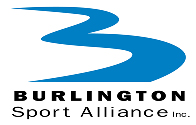 Update re:  the 18th Annual  Sport Recognition and Awards Event“The 2024  CELEBRATION OF SPORT”Please mark these dates, venue and times on your calendarDate:         Tuesday, June 18, 2024 Venue:      The Burlington Convention Centre       1120 Burloak Dr.Doors Open:       6:45 PMAthletes to Arrive:   by 6:45 PMThe Celebration of Sport Recognizes the  ATHLETES OF THE YEAR:  Male and Female ( Junior,  Athlete of the Year, Masters, Special                                                Olympics,   Parasport,   High School )VOLUNTEERS OF THE YEAR:   The A J Dunn Sport Builder of the Year,  Volunteer Sport BuilderCOACH OF THE YEAR OFFICIAL OF THE YEARDetailed NOMINATIONS also to be found on the BSA website:       www.burlingtonsportAlliance.com NOTE:  Nomination of Athletes and Volunteers due date  April 30 .                                       E Mail to burlingtonsportalliance@gmail.com